MANDATORY DISCLOSURESNAME OF THE INSTITUTION     SHADAN WOMENS’ COLLEGE OF PHARMACY#6-2-980 Rajbhavan road, Khairatabad, Hyderabad,Andhra Pradesh. PIN: 500004Phone: 040-23305545Fax: 040-66669915WebSite: www.shadanwomenspharma.com,Email id: swcp.info@gmail.com					 NAME & ADDRESS OF THE DIRECTOR        Mrs Dr. Madda Sunitha M.Pharm, Ph.DSHADAN WOMEN’S COLLEGE OF PHARMACY6-2-980, RAJBHAVAN ROADKHAIRATABAD, HYDERABAD. PIN.500004.Phone: 040-23305545(O) 040-27617032® Mobile : 9848308324Fax: 040-66669915Website: www.shadanwomenspharma.com,Email id: swcp.info@gmail.com NAME OF THE AFFILIATING UNIVERSITY                JAWAHARLAL NEHRU TECHNOLOGICAL UNIVERSITY,KUKATAPALLY, HYDERABAD.GOVERNANCE BOARD MEMBERSGOVERNING COUNCIL MEMBERS OF SHADAN EDUCATIONAL SOCIETYACADEMIC ADVISORY BOARD MEMBERSFrequency of the Board Meetings and Academic Advisory BodyMeetings will be held three times per year to discuss various problems regarding Academic   matters and others and measures to overcome them.Student FeedbackMeetings of Faculty with student’s atleast once in every semester for good Governance, Students. Feedback and Grievance redressal.PROGRAMMES   COURSES OFFERED:The B.Pharmacy degree - 4 years duration, the I year being yearly and II, III & IV years are run by semester system. The intake in the first year is 100 students & intake in the 2nd year is 6 seats for Lateral entry students who can directly take admission in 2nd year.The M. Pharmacy degree-2 years duration, I & II years are run by semester system. M.Pharm 4 Courses are there, Pharmaceutics-24 seats, Pharmacology-18 seats, Pharmaceutical Analysis & Quality Assurance-18 and Pharmaceutical Management & regulatory Affairs-18 seats MODE OF ADMISSION:  ADMISSION  PROCEDURE:The eligibility criteria for the admission into the B.Pharmacy course is a pass in intermediate, qualifying in the examination conducted by the state government (EAMCET) and qualifying the examination conducted by the management of the college. Diploma in Pharmacy (D.Pharm) students is eligible to join the course in the II year (lateral entry). If they qualify in the ECET examination conducted by the state government, 10% of t he total number of seats are reserved for this category.FEE:B.Pharmacy: The general fee is Rs.32000/- per year and for the management seats the fee is Rs.92000/- yearly.M.Pharmacy: The general fee is Rs.1,10,000/- per year.PLACEMENT FACILITIES:Students are choosing the pharmaceutical Industries where they have taking the practical training during their academic program and many of them are pursuing their higher studies and working inside and outside the country. Students are getting Jobs through JobsChronicle.com and other companies.FACULTY MEMBERS:  BRANCH WISE LIST OF FACULTY MEMBERSPERMANENT FACULTY: STUDENT RATIO      1 : 167. PROFILE OF PRINCIPAL   8. FEE:  The general fee is Rs.32000/- per year and for the management seats the fee is Rs.92000/- yearlyfor b.pharmacy & Rs. 1,10,000/- per year for M.Pharmacy. Fee has to be paid two to three weeks before commencement of Classes. For I/IV B.Pharm fee has to be paid during first or second week of October every   year and for II/IV, III/IV, IV/IV B.Pharm fee has to be paid in the last week of June every year.9.ADMISSIONThe eligibility criteria for the admission into the B.Pharmacy course is a pass in intermediate, qualifying in the examination conducted by the state government (EAMCET). Diploma in Pharmacy (D.Pharm) students is eligible to join the course in the II year (lateral entry). If they qualify in the ECET examination conducted by the state government, 10% of t he total numbers of seats are reserved for this category.             No.of students admitted in the first year is 100 and students admitted in the second year is 100 (6 Lateral entry). No. of students admitted under Management quota are 30 and the students admitted under Convener quota are 70.10. ADMISSION PROCEDUREEAMCET conducted by Jawaharlal Nehru Technological University, Kukatpally, Hyderabad.Last date for request or submission of applications is April every year.Final results are announced in the month of May.11. INFORMATION ON INFRASTRUCTURE AND OTHER RESOURCES AVAILABLELIBRARY:The college had a well-developed library which can accommodate more than 100 students at a time and Internet facility is being provided. Total number of Titles of Books        : 600 Total number of volume of Books     : 2103 No.of National Journals                    : 15 No.of International Journals              : 15Subject wise Classification of books availableThe college Library has the following Pharmaceutical Journals:PHYTOPHARMAPHARMABUZZHERBAL TECHINDIAN DRUGSPHARMA TIMESINDIAN PHARMACISTPHARMA ASIAINDIAN JOURNAL OF HETROCYCLIC CHEMISTRYINDIAN JOURNAL OF HOSPITAL PHARMACYINDAIN JOURNAL OF PHARMACOLOGYINDIAN JOURNAL OF PHARMACEUTICAL SCIENCEINDAIN JOURNAL OF PHARMACEUTICAL EDUCATION AND RESEARCHINDIAN JOURNAL OF BIOTECHNOLOGYINDIAN JOURNAL OF PHARMACEUTICAL RESEACHSCIENCE REPORTERPHAMACOGNOSY MAGAZINEINDIAN JOURNAL OF TRADITIONAL KNOWLEDGENATURAL PRODUCT RADIANCELABORATORIES:In addition to the above 10 laboratories we have Instrumentation room and Machine room and Balance room as well. The college had a well developed animal house for carrying on Pharmacological experiments and developing Medicinal Plant garden on the terrace with about 90-100 medicinal plants.EQUIPMENTS:COMPUTER LABThe college is having a separate Computer lab with 80 Computers with LAN/WAN facility.Number and Configuration of Systems                  : PIV 2.8HzTotal number of systems connected by LAN/WAN   : 80Internet bandwidth                                              : 1MbpsMajor software packages available                        : Windows, MS office, C, C++WORKSHOPNumber of Classrooms and size of each                 : 6 & each 81.65 sq.mNumber of Laboratories and size of each                : 10 & each 81.64 sq.mNumber of Drawing halls and size of each               : 1 & each 81.65 sq.mNumber of Computer centre and size of each          : 1 & each 81.65 sq.mCENTRAL EXAMINATION BRANCH: EDEP Examination pattern as prescribed by JNT University is being with all the required facilities placed in the Principal’s room in a very confidential manner. Examination branch consists of 4 Staff members along with Chief Superintendent. Internet facility is provided for 4 Computers and 3 Printers. Teaching Load of each Faculty: 16-18 hours per week. For Academic Calendar Please click hereSHADAN WOMEN’S COLLEGE OF PHARMACYIV/ IV B.PHARMACY I SEMESTER: TIME TABLE (2014-2015)R 09 REGULATIONHall-I	Break Timings: 10:00-10:15 amSTAFF:                 Ph. Analysis II -------- Farhath Unnisa / AnithaBiopharmaceutics------- Asfia / FarzanaMedicinal Chemistry----------- Heena Farheen / Naseem PharmacologyIII--------Saleha Sultana/ Hafeez KhanPharmacy Administration-----------K Ayesha Begum    Incharge: Saleha SultanaSHADAN WOMEN’S COLLEGE OF PHARMACYIV/ IV B.PHARMACY I SEMESTER: TIME TABLE (2014-2015)                                                                                  R 09 REGULATIONHall-II	Break Timings: 10:00-10:15 amSTAFF:                 Ph. Analysis II -------- Humera Reshma / AnithaBiopharmaceutics------- Bushra / FarzanaMedicinal Chemistry----------- Farha Naaz / Naseem PharmacologyIII--------Mehnoor farheen/ Hafeez KhanPharmacy Administration----------- V.Asha Jyothi   Incharge: Mehnoor FarheenSHADAN WOMEN’S COLLEGE OF PHARMACYIII/ IV B.PHARMACY I SEMESTER: TIME TABLE (2014-2015)                                                                                  R 09 REGULATIONBreak Timings: 10:50-11:00 amSTAFF:                 Biochemistry  -------- Ayesha fatima / ShaheenMicrobiology  ------ Ruheena/ ZainabPharmacognosy II  -------- K. Geetha / AnithaPharmacology I  ------- Hoor Fatima.Ph. Technology I ----------- Seema (Ph. Technology I Lab…….. Bhagya Buela / Farzana)  Incharge: Hoor FatimaSHADAN WOMEN’S COLLEGE OF PHARMACYII/ IV B.PHARMACY I SEMESTER: TIME TABLE (2014-2015)                                                                                  R 13 REGULATIONBreak Timings: 10:50-11:00 amSTAFF:                 Statistical Methods and Computer Education -------- Md. Sayeed                                                                 Physical Pharmacy I ------ Fouzia Ansari /FarzanaOrganic Chemistry-II ----- Syeda Habeeba Humera /ZeenathUnit Operations-I -------- Bhagya Buela / Zainab		Health education & Pathophysiology   ------- Ayesha Khan /Hafeez khan                                Incharge: Bhagya BuelaDr.MOHD VIZARATH RASOOL KHANFounder and Chief PromoterFormer M.L.A.Dr. M.KARIMULLAH KHANFormer Engineer-in-chiefChairmanMr. AZAZ-UR RAHMAN        M.Tech. BITS PilaniVice-ChairmanSmt.SHADAN TEHNIATH(D/o Late Abdul Khayyum, Engineer-in-chief, Govt. of A.P.And Founder of Jawaharlal Nehru Polytechnic)SecretaryMr.Dr.M.MADHAVI LATHAAssoc.Professor.ECECOLLEGEOF ENGINEERINGJNT University, KUKATAPALLYHYDERABAD-500072.University NomineeDr.MOHD VIZARATH RASOOL KHANFounder and Chief PromoterFormer M.L.A.Mr.Dr.M.MADHAVI LATHAAssoc. Professor.ECECOLLEGE OF ENGINEERINGJNT University,KUKATAPALLYHYDERABAD-500072.University NomineeDr.B.K.GuptaPrincipalMrs.S. NAAZNEENAsst. ProfessorS.NoName of the facultyDesignationQualificationPhotos
1.Mrs Dr. M Sunitha
Principal
M.Pharm, PhD 

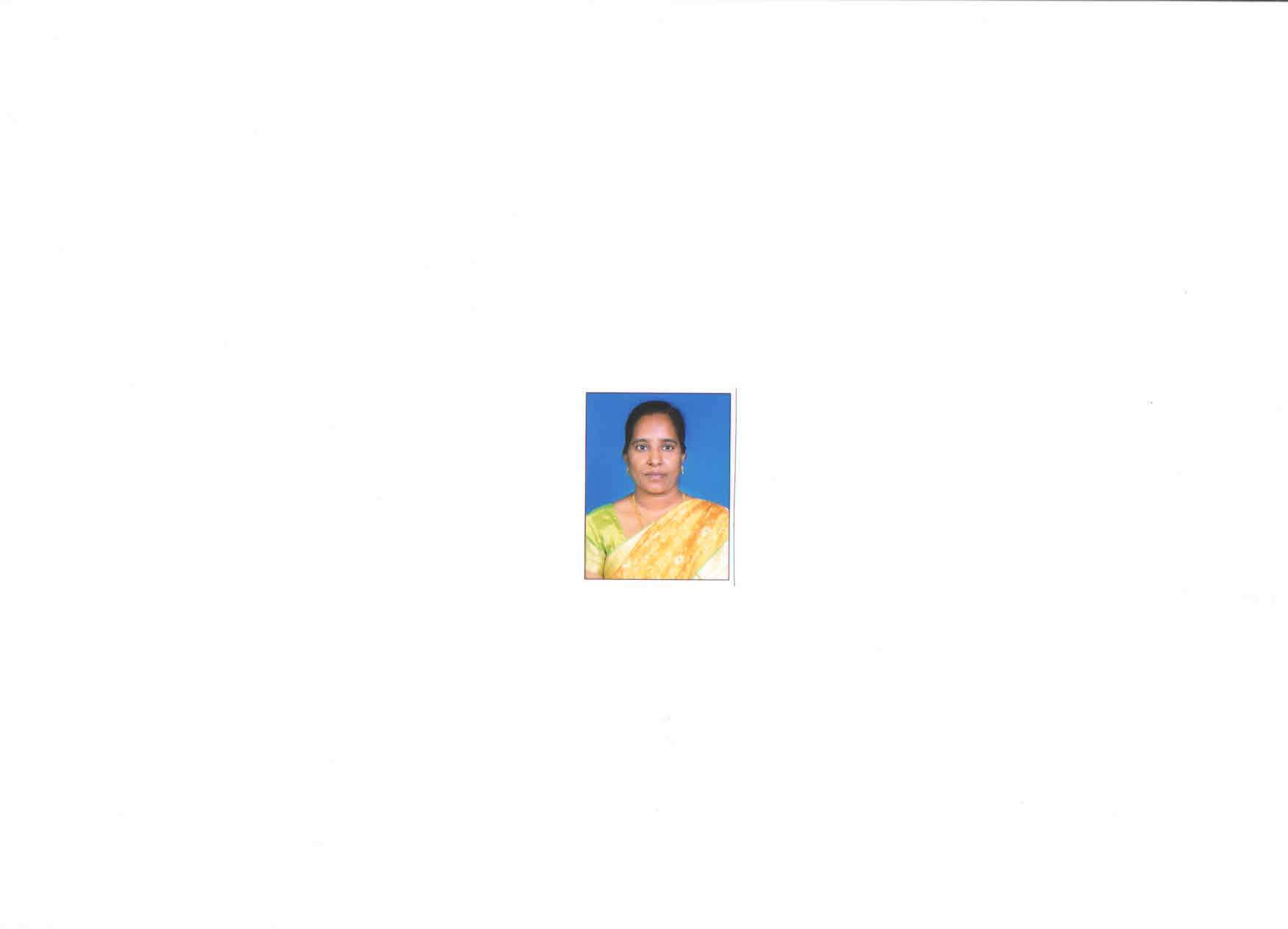 
2.
Mrs Dr.  Nishat Fatima

Vice Principal
M.Pharm, PhD 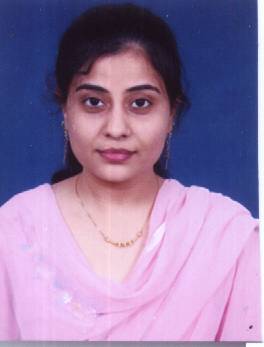 3.MrsDr. K.GeethaAssoc. professorM.Pharm, PhDPharmacognosy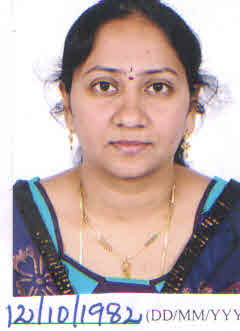 
4.Mrs P. SandhyaAsst professorM.Pharm, (PhD)Pharmaceutics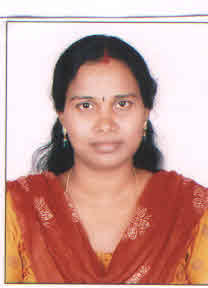 
5.
Mrs Seema BhattadAssoc. professorM.PharmQuality Assuarance
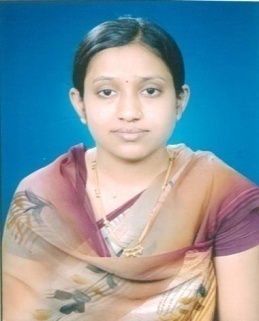 
6.
Mrs.V Asha JyothiAsst professor
M.Pharma, (PhD)Pharmacology
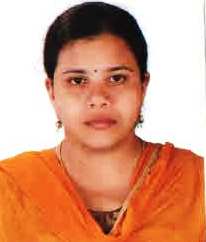 
7.Mrs. Mehnoor FarheenAsst professorM.Pharma, (PhD)Pharmacology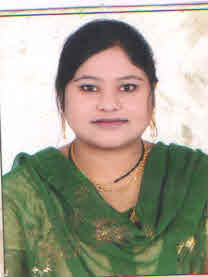 
8.Mrs Syeda Habeeba HumeraAsst ProfessorM.PharmPharmaceutical Chemistry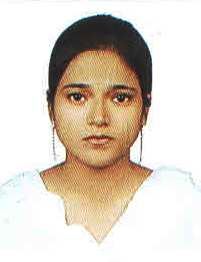 
9.Ms. K Ayesha BegumAsst ProfessorM.PharmPharmaceutical Analysis & quality assurance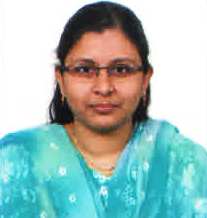 
10.Ms. Saleha  SultanaAsst ProfessorM.PharmPharmacology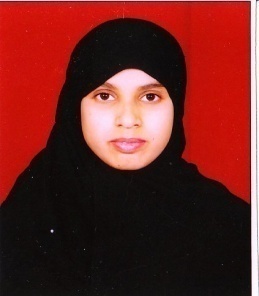 11.Ms Humera ReshmaAsst professorM.PharmPharmaceutical Analysis & quality assurance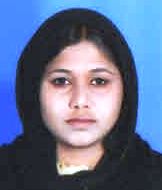 12Mrs Asfia Shabeer

Asst professor
M.Pharm Pharmaceutics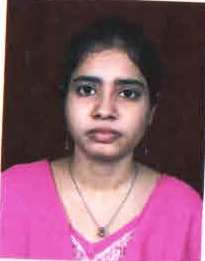 13Mrs Ruheena TabassumAsst professorM.PharmBiotechnology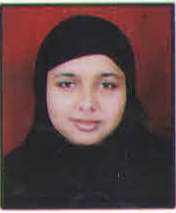 14Mrs Fouzia Ansari

Asst professor
M.Pharm Pharmaceutics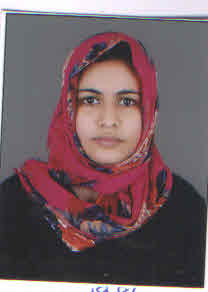 15
Ms.FarhatUnnisaAsst professorM.PharmPharmaceutical Analysis & quality assurance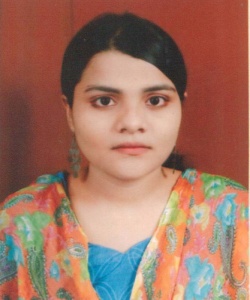 16
Ms Hoor fatimaAsst ProfessorM.PharmPharmacology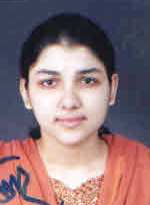 17Ms Farha NaazAsst ProfessorM.PharmPharmaceutical Chemistry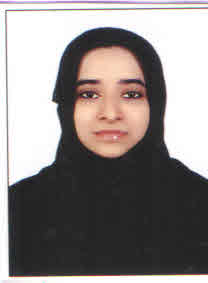 18Ms Bushra Anjum
Asst professor
M.Pharm Pharmaceutics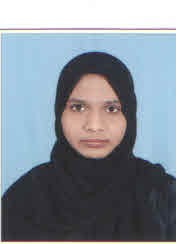 19Mrs Bhagya Buela. G
Asst professor
M.Pharm Pharmaceutics20Mrs Heena FarheenAsst professorM.PharmPharmaceutical Analysis & quality assurance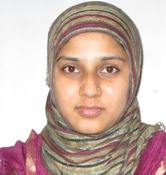 21Ms Ayesha Fatima Firdous
Asst professor
M.Pharm Pharmaceutics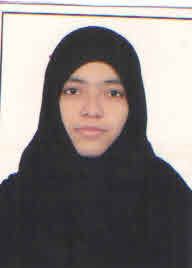 22Ms Ayesha KhanAsst ProfessorM.PharmPharmacology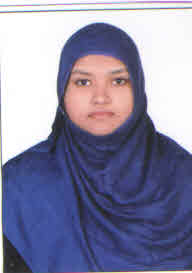 23
Mr.Mohd Sayeed
Asst professorMSc, ICWA Computers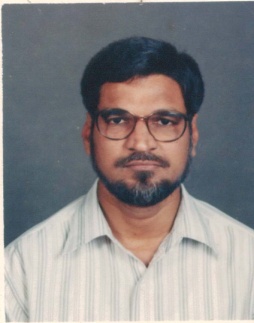 24
S. A. Muneem
Asst professorM.Sc, M.phil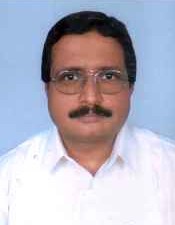 Department / DivisionName of the postFor strength of 60 studentsProvided by the institutionDepartment of PharmaceuticsProfessor11Department of PharmaceuticsAsst. Professor16Department of PharmaceuticsLecturer2-Department of Pharmaceutical Chemistry (Including Pharmaceutical Analysis)Professor1-Department of Pharmaceutical Chemistry (Including Pharmaceutical Analysis)Asst. Professor12Department of Pharmaceutical Chemistry (Including Pharmaceutical Analysis)Lecturer3-Department of PharmacologyProfessor1-Department of PharmacologyAsst. Professor15Department of PharmacologyLecturer2-Department of PharmacognosyProfessor1-Department of PharmacognosyAsst. Professor11Department of PharmacognosyLecturer1-Department of Pharmaceutical BiotechnologyProfessor11Department of Pharmaceutical BiotechnologyAsst. Professor11Department of Pharmaceutical BiotechnologyLecturer1-Name:  Mrs Dr. Madda SunithaEducational Qualification: M.Pharm. Ph.D Teaching Experience : 11  Years 06 MonthsIndustrial Experience :  Research Experience :3 years 

Research Publications &No. of Papers Published: International Journals: 15 Nos. & National Journals: 15 Nos, 17 publication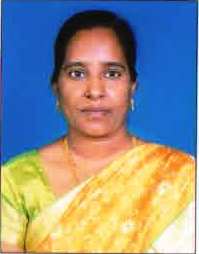 Year of ApprovalNo. of Seats Sanctioned1997-98401998-99401999-00402000-01402001-02602002-03602003-04602004-05602005-06602006-07602007-08602008-09602009-10602010-111002011-121002012-131002013-141002014-15100Sl. NoSubjectAvailableAvailableSl. NoSubjectTitlesNumbers1Pharmacy Practice501662Human Anatomy & Physiology704193Pharmaceutics (Dispensing & General Pharmacy)452034Pharmacognosy351875Pharmaceutical Organic Chemistry20756Pharmaceutical Inorganic Chemistry251097Pharmaceutical microbiology 20448Pathophysiology25829Applied Biochemistry & Clinical Chemistry5513610Pharmacology254411Pharmaceutical Jurisprudence 151512Pharmaceutical Dosage Forms151513.Community Pharmacy151614.Clinical Pharmacy102015.Hospital Pharmacy154716.Pharmacotherapeutics252017.Pharmaceutical analysis202018.Medicinal Chemistry2516619.Biology102220.Computer Science or Computer Application in pharmacy205221Mathematics/Statistics13197S.NoName of the LaboratoryPlinth Area (Sq. M)Major Facilities1.Pharmacognosy81.64Fully ventilate, spacious with water and gas supply2.Biochemistry81.64‘’3.Microbiology95.63“4.Instrumentation81.64“5.A.P.H.E81.64“6.Pharmachemistry-181.64“7.Balance room41.26“8.Pharmachemistry-II81.64“9.Pharmacology81.64“10.Pharmaceutices81.64“11.Pharmacutical Technology81.64“12.Machine room95.63“13Computers95.63“SL.NoName of the Equipment & MachineryNo. AvailablePCI Requirement1.Continuous hot extraction552.Conical Percolator20203.Tincture Press114.Grinding Mill555.Disintegrator116.Ball Mill117.Hand operated tablet machines338.Tablet coating pan unit with hot air blower (LABORATORY SIZE)119.Polishing Pan (LABORATORY SIZE)1110.Tablet Hardness Tester(Monsanto Type)3311.Tablet Hardness Tester (Pfizer Type)3312.Distegration Test Unit3213.Dissolution rate test APPARATUS3114.Granulating Sieve Set202015.Tablet Counter (small size)5516.Friability Tester1117.Collapsible tube filling & sealing equipment3218.Capsule Filling & sealing equipment2219Prescription Balance4020Balance Torsion type with removable glass pen sensitivity 30 gm5521Distallation equipment (for distilled water)4422.Water Deinoinzation Unite1123.All Glass distillation unit (for making water for injection)2224.Ampolue Washing Machine1125.Ampoule filing & sealing machine1126.Sintered glass filters for bacteria proof filtration (4 different grades)808027.Millipore filter (3 grades)2 of each G ade6628Autoclaves2229.Pressure Cooker530.Hot air Sterilizer3231.Incubator2232.Aseptic Cabinet2233.Rabbit cage and holder101034.Ampoule clarity test equipment 2235.Blender2236.Sieves Set (pharmacopeoeial stds)101037.Laboratory Centrifuges4238.Ointment Slab u4039.Ointment Spatula404040.Pestle & Mortar (porcelain)4041.Pestle & Mortar (Glass)101042.Suppositary Mould of 3 sizes606043.Refrigerator3144Polarimeter2145.Refractormeter 2146.Photoelectric Colormeter3147.PH meters3248.Automic model Set101049.Analytical balance & weight box sets101050.Physical balance & weight box sets5551.Platform balance2252.Periodic table chart2253.Haemoglobinometer202054.Haemocytometer101055Students organ bath5`556.Sherrington rotating drum5557.Frog writing lever151558.Dissecting Tray101059.Forntal writing lever151560Tele therometer1161.Aeration tube202062.Pole climbing apparatus1163.Histamine Chamber1164.Simple lever151565.Starling heart lever101066EGG Machine67.Aerator5568.Histological slides2569.Sphygmomanometer5570.Stethoscope5571First aid equipment5 sets5 sets72.Contraceptive device5 sets5 sets73Dissecting instruments20 sets20 sets74.Operation table (small)2275.Balancing for weighing small animals1176.Kymograph paperAdequateAdequate77.Activity Cage (Actophotometer)1178.Analgesiometer1179.Thermometer202080.Plastic animal cage 101081.Double unit organ bath thermostat1182.Single Pan balance1183.Physiology & Pharmacology chartsAdequateAdequate84.Human Seleton1185.Antomical Specimen1 set1 set86.Electro-Convulsiometer1187.Stop watch101088.Camp, Bossheads, Screw clipsAdequateAdequate89.Symes Cannula202090.Compound Microscope606091.Watch glass252592.Membrane filter93.Microscope with oil immersion694Pharmacolgnosy Charts Adequate10095.Pharmacognosy models5096.Permanent Slides10097.Mixing vat with stirrer2298.Filtration equipment 2299.Laminar aire flow bench11100.Vacuum pump33101.Surgical dressing 22102.Karl Fischer apparatus11103.Flame Photometer11104.Magnetic stirrer11105.Thermostatic bath11106.Experimental animals AdequateAdequate107General glasswareAdequateAdequate108Chemicals, appliances & Lab facilitiesAdequateAdequate109Overhead Projector11110.Slide cum strip Projector11111.Projection Screen11112.Centrifligues33113.Colometers22DAY7:30-10:00 am10:15-11:10 am11:10-12:05 pm12:05-1:00 pm1:00-1:55 pmMONDAYPh. Analysis II B-IBioPharmaceutics B-IIPh. Analysis IIPIMMed. Chem IIPharmacology-IIITUESDAYBioPharmaceutics B-IPh. Analysis II B-IIBioPharmaceuticsPharmacology IIIPh. Analysis IIPIMWEDNESDAYMed. Chem B-IPharmacology B-II Pharmacology IIIMed. Chem IIBioPharmaceuticsPh. Analysis IITHURSDAYPharmacology B-IMed. Chem B-IIPIMBioPharmaceuticsMed. Chem II(Seminar)Pharmacology IIIFRIDAYPIM (7:30-8:30am) Ph. Analysis II(8:30 – 9:30 am)Pharmacology III(9:30-10:30)Biopharmaceutics(10:45 – 11:45 am) Med. Chem II(11:45-12:45pm)SATURDAYMed. Chem IIPh.Analysis IIBioPharmaceuticsPIMPharmacology IIIDAY7:30-10:00 am10:15-11:10 am11:10-12:05 pm12:05-1:00 pm1:00-1:55 pmMONDAYMed. Chem B-IPharmacology B-II Ph. Analysis IIPIMMed. Chem IIPharmacology-IIITUESDAYPharmacology B-IMed. Chem B-IIBioPharmaceuticsPharmacology IIIPh. Analysis IIPIMWEDNESDAYPh. Analysis II B-IBioPharmaceutics B-IIPharmacology IIIMed. Chem IIBioPharmaceuticsPh. Analysis IITHURSDAYBioPharmaceutics B-IPh. Analysis II B-IIPIMBioPharmaceuticsMed. Chem II(Seminar)Pharmacology IIIFRIDAYPIM (7:30-8:30am) Ph. Analysis II(8:30 – 9:30 am)Pharmacology III(9:30-10:30)Biopharmaceutics(10:45 – 11:45 am) Med. Chem II(11:45-12:45pm)SATURDAYMed. Chem IIPh.Analysis IIBioPharmaceuticsPIMPharmacology IIIDAY7:30-8:20 am8:20-9:10 am9:10-10:00 am10:00-10:50 am11:00-1:30 pmMONDAYPh. Technology IMicrobiologyBiochemistryPharmacology IBiochemistry B-IMicrobiology B-IIPharmacognosy B-IIITUESDAYPh. Technology IPharmacognosy IIBiochemistryPharmacology I Biochemistry B-IIMicrobiology B-IIITechnology B-IWEDNESDAYMicrobiologyBiochemistryPharmacology IPharmacognosy IIBiochemistry B-IIIPharmacognosy B-ITechnology B-IITHURSDAYPh. Technology IPharmacognosy IIMicrobiologyPharmacology I Microbiology B-IPharmacognosy B-IITechnology B-IIIFRIDAYPharmacology I(7:30-8:30)Biochemistry(8:30-9:30)Microbiology(9:30-10:30)Ph. Technology I(10:30-11:30)Pharmacognosy II(11:30-12:30)SATURDAYPharmacognosy IIBiochemistryPh. Technology IMicrobiologyPharmacology IDAY7:30-8:20 am8:20-9:10 am9:10-10:00 am10:00-10:50 am11:00-1:30 pmMONDAYHealth education & PathophysiologyOrganic chemistryStatistical Methods and Computer EducationPhysical PharmacyComputer Education B-IOrganic Chemistry B-IIPhysical pharmacy B-IIITUESDAYUnit OperationsPhysical PharmacyOrganic chemistry           Health education & PathophysiologyOrganic Chemistry B-IPhysical Pharmacy B-IIAPHE B-IIIWEDNESDAYOrganic chemistryHealth education & PathophysiologyUnit OperationsPhysical PharmacyPhysical Pharmacy B-IAPHE B-IIComputer Education B-IIITHURSDAYPhysical PharmacyHealth education & Pathophysiology Organic chemistry         Unit OperationsAPHE B-IComputer Education B-IIOrganic chemistry B-IIIFRIDAYStatistical Methods and Computer Education (8:30-9:30)Physical Pharmacy (9:30-10:30)Unit Operations(10:30-11:30)Pharmacognosy II(11:30-12:30)Statistical Methods and Computer Education (7:30-8:30)SATURDAYOrganic Chemistry-IIStatistical Methods and Computer EducationPhysical Pharmacy IHealth education & PathophysiologyUnit Operations-I